Hi all,Missing you already!Google classroom is set up. Our class code is:aliq4ywEvery week I will post maths, English, topic and science. As well as this I would like you to: Read for a minimum of 30 minutes. If your school book runs out then find books around your house; perhaps Christmas/birthday presents you have not got around to reading.Go on TT rockstars to do a minimum of 10 a day (These will be set). Also let’s see how many of us can get on at 2pm every afternoon in Arena to play each other.Go on Hwb: J2 blast – go on Spell Blaster – It is great spelling practise and I can monitor your progress on here too. Watch the daily maths lesson at:http://www.iseemaths.com/home-lessons/Also, as and when suits your home situation and commitments, you can:Work your way through the pack I sent home Explore hwb – there are great educational games on thereHave a look at this – fantastic for us mathematicians to get our brain ticking....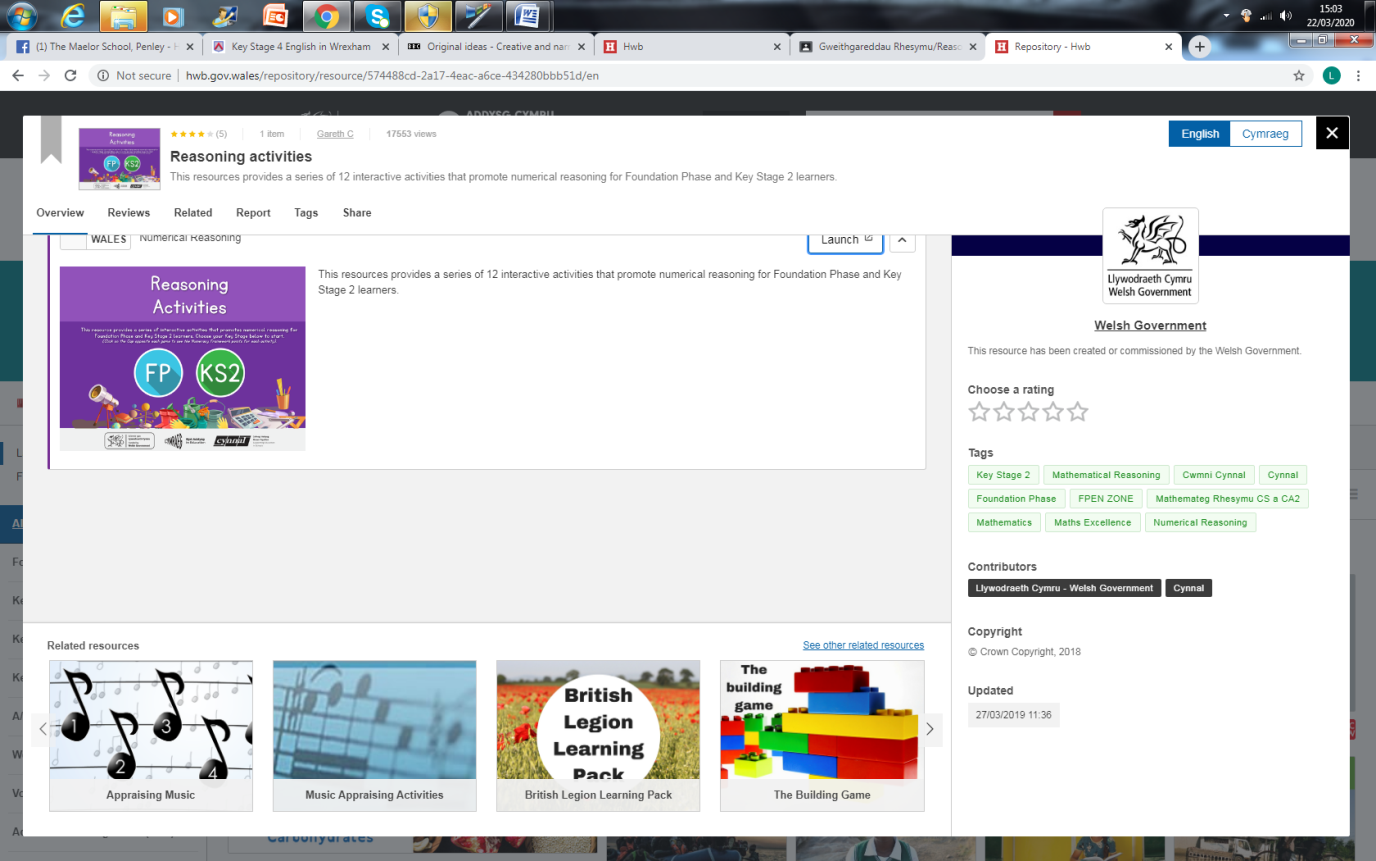 This resource provides a series of interactive activities that promotes numerical reasoning for Foundation Phase and Key Stage 2 learners. Choose your relevant Key Stage to start.

(Click on the Cap opposite each game to see the Numeracy Framework points for each activity).https://hwb.gov.wales/repository/resource/574488cd-2a17-4eac-a6ce-434280bbb51d/enHow can I see what you have doneYou can hand it in via Google classroom (as we have practised in class).You can take a picture of it or a video and upload it into google classroom.You can e mail any PowerPoint/ Word docs / Pictures/Videos to my e mail address which you all know:MiraL@Hwbcymru.netHow can we communicateAgain, same ways – you can comment on our class page or private message me on google classroom or you can e mail me.Whilst we are in Google Classroom, Let’s have a digital citizenship code: Use complete sentences written in proper EnglishIf you need to add a class comment then say something that is meaningful to the topicShow respect to others online. Don’t judge people by their ideas.Keep safe, Keep healthyDon’t forget to keep yourself healthy. Perhaps you could do this by a daily workout:Joe wicks is doing online exercise classes every morning at 9am The workouts will take place at www.youtube.com/thebodycoachtvOr there is some great stuff on here too;https://www.nhs.uk/change4life/activitiesLooking forward to us keeping in touch,Miss Mira